Recherche VerschwörungstheorienAufgaben Kreuzt an, welches Rechercheteam ihr seid:Rechercheteam 1. Thema: So erkennt man VerschwörungstheorienRechercheteam 2. Thema: Psychologie der VerschwörungstheorienRechercheteam 3. Thema: Demokratie und die Gefahren der VerschwörungstheorienRechercheteam 4. Thema: Berühmte Beispiele von VerschwörungstheorienSchaut euch die Liste der Online-Artikel zu eurem Recherchethema in der Vorlage „Rechercheplan Verschwörungstheorien“ an. Entscheidet, wer welchen Artikel von euch liest. Es können auch mehrere Mitglieder eures Rechercheteams denselben Artikel lesen. Achtet aber darauf, dass jeder Artikel zumindest von einem Mitglied gelesen wird.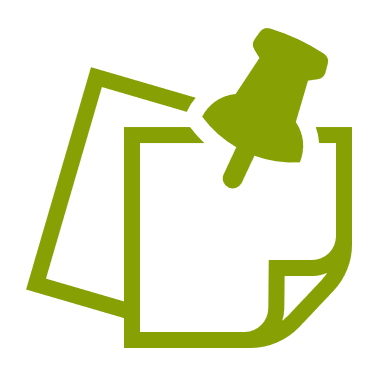 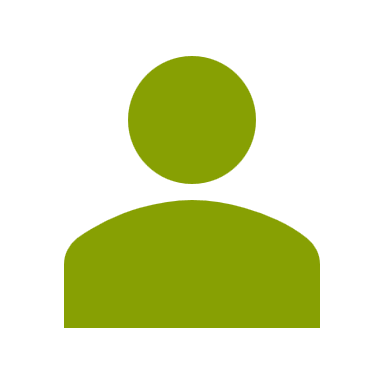 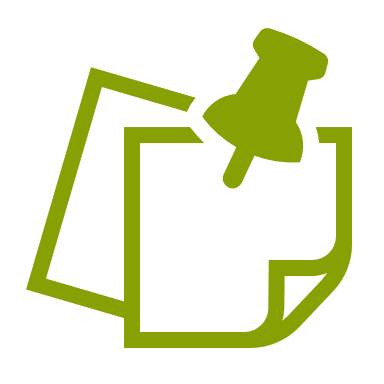 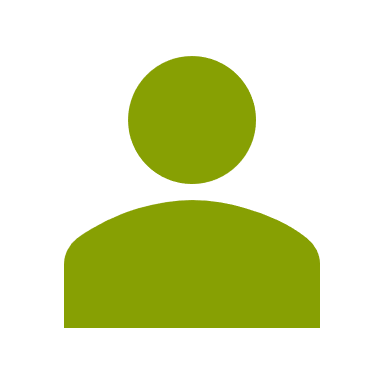 Einzelarbeit:Lies dir die Fragestellung für dein Rechercheteam durch:Rechercheteam 1:Verschwörungstheorien arbeiten alle mit ähnlichen Mustern. Was sind die zentralen Merkmale von Verschwörungstheorien?Rechercheteam 2: Der Glaube an Verschwörungstheorien kann verschiedenen psychischen Bedürfnissen eines Menschen entgegenkommen. Wie versuchen Verschwörungstheorien diese Bedürfnisse auszubeuten?Rechercheteam 3:Verschwörungstheorien können das Vertrauen in demokratische und rechtsstaatliche Institutionen untergraben. Warum schaden Verschwörungstheorien der Demokratie?Rechercheteam 4:Es gibt viele berühmte Beispiele von Verschwörungstheorien in der Geschichte. Welche sind die bekanntesten und worin bestehen ihre Ähnlichkeiten?Lies deinen Text nach der Fünf-Schritt-Lesemethode durch und formuliere Antworten zu der oben genannten Fragestellung. Schau dir vorher die Fünf-Schritt-Lesemethode in der Vorlage an und gehe danach vor.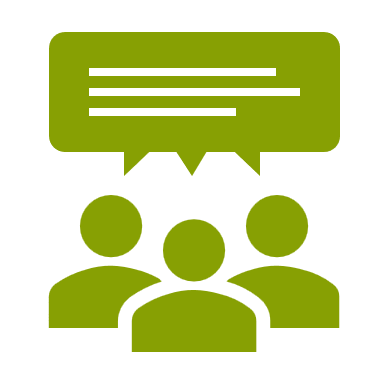 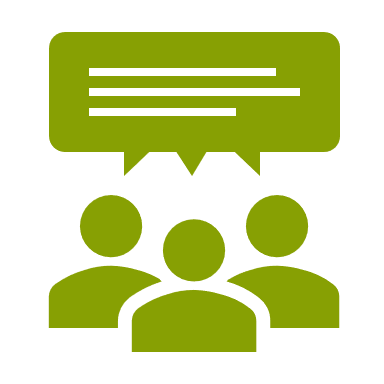 Gruppenarbeit:Schaut euch gemeinsam das Video für euer Rechercheteam an. Macht euch Notizen zu den zentralen Aussagen.Tragt euch gegenseitig eure Notizen zu den zentralen Aussagen des jeweiligen Textes vor. Vergleicht sie mit den Aussagen des Videos: Worin stimmen sie überein? Worin unterscheiden sie sich?Überlegt euch, welche der von euch recherchierten Aussagen eurer Meinung nach die wichtigsten sind. Begründet eure Auswahl.Erstellt nun eure Stafettenpräsentation. Schreibt die von euch gewählten, wichtigsten Aussagen in Stichworten auf die Moderationskarten. Schreibt dazu auch Karten mit einer Begründung für eure Auswahl. Überlegt euch, wie ihr die Karten mit den Stichworten sinnvoll auf der Pinnwand/Tafel gruppieren könnt.Bestimmt nun, wer von euch welche Karten später in der Klasse präsentieren soll. Achtet dabei auf eine thematisch sinnvolle Reihenfolge. Bedenkt dabei außerdem, dass eure Präsentation nicht länger als 7 Minuten sein darf.Bei der Stafettenpräsentation später im Plenum stellt ihr euch am besten im Halbkreis neben die Pinnwand/Tafel. Die Person, die dann ihre Stichwortkarten anheftet, tritt dann kurz etwas vor und erläutert die angehefteten Stichworte. Die nachfolgende Person versucht an die Aussagen der vorhergehenden Person anzuknüpfen und erläutert dann ihre eigenen Stichwortkarten.